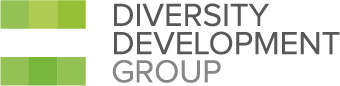 VšĮ "Diversity Development Group"Company code 302877111, Z. Sierakausko 15, Vilnius, LithuaniaFinal report of SOCIOLOGICAL SURVEY “SITUATION OF ROMA in lithuania”30 April 2015 VilniusTechnical Report Organisation of the survey. Socialiological survey of Roma took place in March-April 2015 and included 110 households with all their members. The total of 521 Roma were interviewed, of which 44 per cent were male and 56 percent female. Reliability of the data collected was assessed against the general population of Roma as established by the Population and Housing Census of 2011 (i.e. 2,115 persons). The 521 Roma interviewed during the survey account for 25 percent of the general Roma population. Distribution of Roma respondents by age is a rather accurate representation of the age structure of the ethnic Roma group as captured by the 2011 Population Census (Fig.1). Only the youngest age group (ages 0 to 9) stands out; according to the survey of 2015 the number of the young Roma in this group is slightly higher. This diffrence may be accounted for by both the sampling methodology (families with young children were more easily available for the surveyors), and the natural changes in the population (i.e. increased birth rates). Figure 1. Age Structure of Roma Population, % (data from 2011 and 2015) Sources: Population and Housing Census 2011 (Statistics Lithuania, 2013) and Roma Survey 2015.Meanwhile, the gender distribution deviates from the gender structure of Roma population established by the 2011 Population Census. The present survey found fewer men than in 2011 (44% in 2015 and 47% in 2011).There are differences in education data, too: the present survey has found a higher percentage of early leavers from primary school and illiterate persons (24% in 2015 and 10% in 2011), and a lower percentage of basic school and college graduates (32% in 2015 and 49% in 2011) (Fig. 2). These diffrences may have been determined by a number of factors: 1) the sampling methods used in the survey failed to reach more educated Roma people as a result of which their representation in the sample was not proportionate; 2) more educated Roma were not available for the survey  because they migrated from Lithuania (Roma migration is above the national average); 3) part of the more educated Roma chose the strategy of assimilation and no longer identify themselves as Roma, thus making themselves unavailable for the survey. Figure 2. Roma Education Indicators, % (data from 2011 and 2015)[Starting from the top: Higher Education. College and Special Secondary Education. Upper Secondary Education. Basic Education. Primary Education. Early Leavers from Primary School.]Sources: Population and Housing Census 2011 (Statistics Lithuania, 2013) and Roma Survey 2015.Before passing onto the comprehensive (not descriptive!) analysis of the survey results, the data should be weighted and inaccuracies of the sample related to the selection method should be evaluated. Geographical distribution. Seeking to ensure adequate representation, the survey was conducted in fourteen residential locations of Roma (Table 1). The sampling was based on the data from the 2011 Population Census, and the selected geographical locations enabled to reach 80% of Roma population in Lithuania. To be selected for the survey, at least 2% of the total Roma population of Lithuania (i.e. at least 40 Roma) must reside in a particular geographical location; economic efficiency criteria were also taken into account (i.e. time required and possibility to reach Roma, etc.).The number of individuals surveyed exceeded the minimum target number in most of the locations selected. There were, however, a few locations in Kaunas, city, in Šiauliai city and district were the minumum target was not reached for objective reasons. During the survey in Kaunas it turned out that it was difficult to reach Roma through conventional contact points (schools and subdistrict offices, social workers, leaders of the Roma community); while direct mediation, where Roma were first contacted by people who already worked with them was possible in very few cases only. In some schools, where the Ministry of Education and Science reports Roma pupils, such pupils were not found during the survey. Moreover, in Kaunas Roma people are seldom assigned to the group of social risk families, and there are no non-governmental organisations of Roma in Kaunas. The survey in Kaunas lasted for 3 days; 8 households with the total of 32 members were surveyed (surveyors contacted 9 households, but one household refused to participate in the survey). On the day of the survey in Šiauliai city and district majority of the Roma people could not be reached as they attended a funeral. The surveyors were able to interview only 3 households with 6 residents, most of them elderly people. A possibility of another visit was considered, but it was difficult to ensure the sufficient number of respondents nevertheless. The surveyors contacted city and district schools, subdistrict offices and social workers, but a considerable part of Roma households were not available at that time (they were absent). Taking into account the time, financial resources as well as difficulties to ensure adequate participation, the decision was made to discontinue the survey in Šiauliai city and district. In other locations the survey was conducted without encountering any major difficulties. Direct interviews were usually conducted either by visiting respondents at home, or by inviting them to come to schools of their children. The mediation of schools, subdistricts, social workers and Roma NGOs was very important for establishing contacts with Roma people. There were a few houselholds that refused to participate in the survey (only 0-2 households in each geographical location). Table 1. Sampling Locations of the SurveySurvey ResultsThe aim of the survey was to collect representative data about the situation of Roma according to indicators specified in Annex 3 of the Action Plan for Integration of Roma into Lithuanian Society 2015-2020, and to compare the data against the national average based on the annual Income and Living Conditions Survey by the Statistics Lithuania. Thus, the survey filled the gaps in the information about Roma housing conditions, financial situation, level of education, economic activity, living conditions and health status. The present survey report contains data of the sociological representative survey of Lithuanian Roma and comparison of their situation with the national average. Information supplied by the respondents to answer specific questions is presented in the Annexes to this Report. Data on HouseholdsHousingSize of housing. The survey of Lithuanian Roma found that the average number of Roma residents per household is twice the national average: one Roma household consists of 4.8 members on average, while the national average is 2.3 members per household.Type of housing. Almost one third of Roma respondents (29%) indicated that they lived in single appartment houses, and this percentage is only slightly lower than the national average (37%). Compared with national indicators, significantly fewer Roma were residing in multi-appartment blocks of 10 appartments or more (Roma 28%; national average 48%); and more Roma than national average lived in small multi-appartment blocks of 3-10 appartments (Roma 28%; national average 8%).Type of ownership. Compared with the overall national average, significantly fewer Roma are owners of the housing they live in (Roma 31%, national average 91%). Approximately one fifth (21%) of the respondents indicated that they do not pay rent for their accomodation (i.e. housing is illegal or owned by extended family members, etc.); the national average is 4%. A higher proportion of Roma than national average rent their appartments; 38% reside in social housing (national average 1%), 9% of households rente their apartments paying the market price (national average 0.7%). A very small proportion of Roma have taken out a mortgage to acquire housing (Roma 1%, national average 3%).Housing area and number of rooms. The average area of Roma housing is smaller than the national average (48 and 63 m2 accordingly); the housing area per person is half the national average (12.6 and 26.2 m2 accordingly) and smaller than the minimum area per person fixed by the state (14 m2). The average number of rooms in Roma housing is 2.1 (national average 3.5), while the number of rooms per person is half the national average (0.6 and 1.5 accordingly). Amenities and quality of housing. Living conditions are reflected by the presence of the amenities in the household. 56% of Roma households have no baths or showers (national average 15%), and 51% have no flush toilets (national average 16%). The quality of Roma housing is also poorer: 68% of respondents indicated such problems as leaking roofs, damp walls (flooring, foundation), rotten windows or flooring (national average 19%). Roma housing is dark (not enough daylight) more frequently than overall national average (Roma 37%, national average 7.5%); Roma complain about the noise from the next-door neighbors, staircase or from the operations of transport, business or industry (Roma 31%, national average 13%). Also, Roma more often live in crime, violence and/or vandalism-ridden neighborhoods (Roma 34%, national average 5%).  Compared to the overall national average, a higher proportion of Roma households indicated that they can not afford adequate heating of their home (Roma 49%, national average 31%). Housing compensation. 71% of Roma households indicated that they do not receive any housing compensations (i.e. for heating, hot and cold water). Compensations are paid to 29% of Roma households (national average 5%). Financial Situation of Roma HouseholdsMaterial deprivation refers to economic strains experienced by households and their inability to afford durable goods. For the purpose of the analysis, economic strains are defined as follows: 1) a household can not afford to pay on time rent payments, utility bills, hire purchase installments or other loan payments; 2) a household can not afford one week’s annual holiday away from home; 3) a household can not afford adequate heating of their home; 4) a household can not afford to have a meal with meat, fish or vegetarian equivalent at least every second day; 5) a household can not face unexpected expenses (amount of expenses equals the monthly poverty threshold of the previous year). Durable goods are: 1) a telephone (including mobile phone); 2) a colour TV; 3) a  washing machine; 4) a car. Analysis of the data revealed that Roma households more often encounter economic difficulties to keep their accomodation. More than half of Roma households (58%) missed 2 or more payments of utility bills due to the lack of resources; one third (36%) missed 2 or more rent payments. Only one fourth of Roma households could afford a holiday away from home (national average 48%). A proportion of Roma households that can not afford to have a meal with meat or fish or vegetarian equivalent at least every second day is twice the national average (Roma 43%, national average 21%). An absolute majority of Roma households (92%) would not be able to face unxepected expenses (235 EUR).As to durable goods in Roma households, majority of them have a telephone (94%) and a TV set (90%). These indicators are just a little lower than the national average. There are more pronounced differences, however, in the possession of other durable goods: a washing machine (Roma 60%, national average 92%); a computer (33 and 57%), and particularly a car (25 and 58%). More details are presented in Table 2 below. Table 2. Material Deprivation Indicators Disposable income of households. Equivalised disposable income of households is instrumental for the calculation of the at-risk-of-povery rate. The Roma Survey data found that the average disposable income of Roma households is significanlty lower than the overal national indicators (Table 3). The average monthly income per member of Roma household is 78 EUR (national average 326 EUR), and the average income per Roma household is 313 EUR (the median of 295 EUR), while the national average is at least twice as big. It is important to note that the data collection method used by the survey was a direct interview without referring to the official registers, therefore the data so collected is deemed to be less accurate than that of the Income and Living Conditions Survey. However, the surveyors sought to calculate income of Roma households as accurately as possible by asking additional questions about alternative sources of income, social benefits, etc.Table 3. Disposable Income of Households Debts. Compared to the overall national indicators, a somewhat larger proportion of Roma households have taken out loans, credits or acquired goods by hire-purchase. 65% of households have not taken out any loans (national average 92%). Those who have taken out loans claim that repayment of loans represents a heavy burden (28% of households) or a small burden (5% of households). Although the survey did not include the question about forced collection of debts, respondents often mentioned that a proportion of their income is deducted to pay the outstanding debts for utility bills, fines (imposed for illegal construction, crimes or administrative infringements) and other debts. This is a particularly widespread problem at Kirtimai settlement in Vilnius, but on several occasions it was mentioned in other geographical locations, too. Subjective assessment of financial well-being by households. Compared to the overall national indicators, a considerably larger proportion of Roma households assessed their financial situation as very grave (Roma 41%, national average 11%). The same proportion of Roma and general population indicated that they are in a difficult situation (26% each), but there are fewer Roma households claiming that they experience some hardship (Roma 28%, national average 50%) or no hardship at all (4% and 12% accordingly). When asked about the minimal monthly income required for a household to make both ends meet, Roma indicated amounts that are slightly higher than the national average (797 and 656 EUR accordingly). One should note, however, that Roma households are larger. Thus, calculated as monthly income per household member, the amount indicated by Roma is by one third lower than the national average (Roma EUR 201, national average EUR 284). Data on Individuals Citizenship and migration. According to the survey, 96% of the respondents are citizens of Lithuania, 2.5% are foreign nationals (mostly citizens of Ukraine, Russia and Belarus), and 1.9% are stateless persons. About 20% of Roma respondents indicated that they resided abroad for a year or longer. This percentage is slightly higher than the national average identified by the 2011 Census, where 6.8% of Lithuanian population reported having resided abroad for one or more years.Education. As already indicated in the Technical Report, the sample contained a higher percentage of early leavers from primary schools and illiterate persons (24% compared to 10% in 2011), and a lower percentage of basic and college education graduates (32% compared to 49% in 2011) (Fig. 2). Before passing onto a more detailed analaysis of the survey data, the reasons behind the worsening of Roma education indicators from 2011 to 2015 need to be explored. This necessitates an expert consultation which will be carried out in the near future; then either the realiability of the survey data will be confirmed or the data will be revised against expert recommendations.Table 2. Roma Education Indicators, % (data from 2011 and 2015)[Starting from the top: Higher Education. College and Special Secondary Education. Upper Secondary Education. Basic Education. Primary Education. Early Leavers from Primary School.]Sources: Population and Housing Census 2011 (Statistics Lithuania, 2013) and Roma Survey 2015.Health. Compared to the overall national average, a higher percentage of Roma described their health status as “poor or very poor” (Roma 29%, national average 23%); 50% indicated that they had a chronic disease or other long-term illness (national average 37%). Nearly a quarter of the respondents (23%) reported that at least once over the recent 12 months they did not receive health services when they were needed (national average 5%). Respondents indicated the following reasons for not seeing a doctor: 26% could not afford to pay for the service; 24% didn’t go to see a doctor due to the lack of time (child care, job); 26% had a fear of doctors, treatment, hospitals and medical tests. Even greater percentage of Roma (30%) reported that they did not receive any dental care services; 50% of them could not afford the service, and one third (32%) had a fear of doctors and treatment. Sligthly more than one tenth of adults (i.e. 15 and more years of age) (14%) indicated that they were not covered by the compulsory health insurance. Romani men are more likely not to be covered by the compulsory health insurance (20%) than women (9%). Out of the total Roma population including children under 15 years of age, 9% are not covered by the compulsory health insurance (this indicator matches the overall national average of 2011). Analysis of the health data by gender revealed that women’s self-reported assessment of their health is lower than that of men: 31% of women and 26% of men described their health status as “poor or very poor”. Also, more women than men reported having long-term illnesses (53 and 46%); they sought medical advice less frequently, too. A quarter (25%) of women reported that over the recent 12 months they did not receive health care services when they were needed; 31% of them indicated they did not seek medical advice due to the time constraints (child care, job), and 26% reported having a fear of doctors and hospitals. Women more often than men did not receive dental care, too (32% and 26%). Most of them could not afford the treatment (57%), and 30% had a fear of doctors and treatment.Health indicators of children from 0 to 15 years of age are better than those of adults. Only 8% of children were reported to be of poor or very poor health by their parents, 71% were reported to be in good and very good health. Chronic diseases and long term health conditions were reported in 21% of children (28% boys and 15% girls). Children are taken to see a physician more often, too: parents of only 6% of children said they did not receive any medical attention over the recent 12 months, and 9% did not receive dental care. Almost all children, with the exception of some individual cases, were reported to be covered by the compulsory health insurance and entitled for free medical treatment. Employment. Compared to the 2011 Population Census, the Roma Survey data suggest a slightly higher percentage of economically active Roma. 11.6% of respondents indicated that they had hired labour jobs or were self-employed (6% in 2011). Despite the higher overall unemployment rate than in 2011 (38% and 34% accordingly), this rise indicates that more Roma are economically active, i.e. they participate in the labour market more intensively, but fail to stay there for longer periods of time. Romani men are more active in the labour market than women: the percentage of employed men is slightly higher (15% and 9%), but more men also indicated that they were unemployed (48% and 32% accordingly). Women do not participate in the labour market because of their duties at home and child care: 23% of women reported being housewifes, 12% had children under 3 years of age (they did not work previously or had any jobs). It is important to note that a rather high percentage of Roma indicated they could not work because of their disability (Roma 10%, national average 5%); there were more men who reported unable to work because of their disability than women (12% and 9% accordingly). Almost a quarter of respondents (23%) indicated that their economic activity had changed over the past year; 67% of them were employed as full or part time hired employees. This data confirms that a part of Roma are looking for ways to enter the labour market, but only a few succeed in finding and keeping a job. According to the field notes of the survey, Roma mentioned seasonal, temporary jobs (e.g., forest logging, time work), public works and jobs abroad to describe their working experience. A part of Roma emphasized that they could not take up unqualified and physically demanding jobs (which would correspond to their level of education), because of their poor health: 50% of respondents indicated having chronic diseases or other long-term illnesses.At-risk-of-poverty and material deprivation indicators. The survey revealed that the at-risk-of-poverty rate among Roma is several times higher than that of the general population of Lithuania: at-risk-of-poverty rate among Roma population is 75% (national average in 2013 was 21%). The level of material deprivation among Roma is also exceptionally high: 86% of Roma face economic strains or can not acquire important durable goods due to the lack of financial resources (national average is at 16%). More than two thirds (68%) of Roma of 15 or more years of age can not afford to replace their worn out clothes with brand new ones (national average 24%); half of respondents can not afford to have two pairs of adequate shoes (one pair for the warm season, another for the cold) (national average 2%). Most of Roma (68%) are not free to dispose of their income for personal needs. Only one fourth of female respondents (26%) and one third of male respondents (34%) reported that they could spend a little for their personal needs every week without consulting first with other family members; other respondents said they could not afford it. Children. Analysis of the survey data revealed that Roma people’s approach to child care differs from that of the majority of Lithunian population. The differences are particularly pronounced in the group of pre-school children. Only one fourth of Roma children attend pre-school or pre-primary education programmes either at kindergartens or at schools (25%), and 74% do not. Meanwhile the distribution among general population is opposite: 75% attend kindergartens and only 25% do not.  More often than other groups of Lithuanian population Roma ask other family members to help them with child care free of charge; majority of Roma children (67%) are sometimes child-minded by members of their family (other than parents), extended family members, friends or neighbors, usually for several hours a day or a week. However, the greatest burden of responsibility for child care in Roma families is placed on the parents, usually mothers. It must be noted that paid childminding services are not an option for an absolute majority of both Roma (99%) and general population (98%) of Lithuania.  As to enrollment of children in education, it must be noted that 14% of compulsory-education aged children (7-16 years old) were reported as not attending any general education school. Majority of Roma children were in primary schools (51% of enrolled children ages 7 - 18); the least number of children were in grades 11-12 of general eduction school or grades 3-4 of gymnasiums (3% of enrolled children ages 7 - 18). 46% of children were enrolled in basic education (i.e. grades 5-10), and majority of them were in grades 5-7. Survey Findings according to the Roma Integration Progress Assessment Criteria set in Annex 3 of the Action Plan for Integration of Roma into Lithuanian Society 2015-2020 ANNEXESData about Households Surveyed (in comparison with the data from the Income and Living Conditions Survey 2013)Data about Individuals Surveyed (in comparison with the data from the Income and Living Conditions Survey 2013) ProviderVšĮ "Diversity Development Group"Provider’s addressZ. Sierakausko 15, Vilnius, LietuvaName and title of the person in charge of the bid Survey team leader Vita PetrušauskaitėTelephone  (8-5) 2722063FaxE-mail vita@ces.lt Sampling locationsHouseholds RespondentsKaunas city832Jonava district (Rukla, Jonava)838Kaunas district (Karmėlava, Vilkija)518Prienai district (Prienai)418Klaipėda city944Vilkaviškis district (Kybartai)1249Marijampolė city829Panevėžys city624Panevėžys district (Ramygala parish)17Šiauliai city36Anykščiai district119Vilnius city (Kirtimai settlement 61%, other locations 38%) 29168Šalčininkai district (Eišiškės)834Ukmergės district (Ukmergė, Pivonija parish)837Total:Total:110523Economic difficulties Roma Survey 2015 (%)Income and Living Conditions Survey  2013 (%)Households that missed deadlines for mortgage or rent payments due to the lack of resources (answer “Yes, 2 or more times”)360.3Households that missed deadlines for utility bills due to teh lack of resources (answer “Yes, 2 or more times”)586Households that can’t afford to spend at least a weeks’ holiday away from home7552Households that can’t afford adequate heating of their home 4931Households that can’t afford to have a meal with meat, fish or vegetarian equivalent at least every second day4321Households that couldn’t afford uNoxpected expenses9259Durable goodsTelephone (including mobile phone)9496Colour TV9099Computer3357Washing machine6092Car 2558Monthly disposable income of households (EUR)Roma Survey 2015 (EUR)Income and Living Conditions Survey  2013 (EUR)Average313854Median295627Per person78326Monthly disposable income of households (EUR) (intervals) Roma Survey 2015 (%)Income and Living Conditions Survey  2013 (%)Less than 20025.56.9200–3003313.7301–40017.910.1401–60013.221.6601–9006.620.3More than 9003.827.4IndicatorRoma Survey 2015 Education1.1.1. share of children enrolled in pre-school and pre-primary education programmes 25%/ 1–6 year olds in kindergartens and pre-school education programmes1.2.1. illiteracy rate / rate of early leavers from primary edcuation programmes, age group 10-19 35 %1.2.2. share of 10-19 year old persons with primary education 56 %1.2.3. share of persons with basic education in the age group 10-19 8 %1.2.4. share of 10-19 year old persons with secondary education 1 %1.3.1. share of children involved in informal education programmes 33 % / attend children day or occupation centres 1.4.1. share of 20 years old or older persons with primary education 38 %1.4.2. chare of 20 years old or older persons with basic education 22 %1.4.3. share of 20 years old or older persons with secondary and college education 14 %1.4.4. a share of adult persons invovled in life-long-learning programmes 8,5 %/ participated in labour exchange training courses, informal adult education programmes 1.4.5. share of 20–29 years old persons with secondary and college education 13 %Health2.1.1. share of persons covered by the compulsory health insurance 91%Employment3.1.1. rate of employment (%) – 15 year olds and older persons who have any kind of job for which they are remunerated either in cash or in kind (food or other goods) or earn profit (income) 11.6 %/hired labour and self-employed 3.1.2. rate of unemployment (%) – 15 year olds and older persons who have no job but are activelly looking for oNo  38%3.1.3. share of persons whose main source of income is social benefits 29%3.1.4. at-risk-of-poverty rate 75%Situation of Women4.1.1. rate of female employment (%) – 15 years old and older women who have any kind of job for which they are remunerated either in cash or in kind (food or other goods) or earn profit (income)9 %/hired labour and self-employed 4.1.2. share of 20 years old and older women with primary education38 %4.1.3. share of 20 years old and older women with basic education 21 %4.1.4. share of 20 years ol and older women with secondary and college education 11 %Housing5.1.1. share of persons confronted with the following housing problems: leaking roofs, damp walls (flooring, foundation), rotten windows or flooring 72 %5.1.2. share of persons living in inadequately heated homes 48 %5.1.3. share of persons who live in households confronted with economic strains (miss deadlines for payment of rent, utility bills, mortgage or other loan payments) 83 %5.1.4. share of persons resideing in households without baths/showers 43 %Information about HouseholdsInformation about HouseholdsInformation about HouseholdsHousing ConditionsHousing ConditionsHousing ConditionsHousing sizeRS 2015ILCS 2013Average number of household memebers 4.82.3Housing type (%)RS 2015ILCS 2013Single appartment house29.437.2Appartment in a 2-appartment house7.47.1Appartment in a house of less than 10 appartments28.47.6Appartement in a house of 10 or more appartments28.447.9Other type of accomodation6.40.2N1095,142OwNorship type (%)RS 2015ILCS 2013Owner of the housing, free of mortgage31.291.3Owner with an outstanding mortgage  0.93.1Lessee or sublessee paying a rent at the market price9.20.7Lessee paying a rent below the market price 37.60.9Lives in the accomodation and doesn’t pat any rent 21.14N1095,142Years lived in the housing RS 2015ILCS 2013Average13.429.7Median728N1085,142Housing area (m2)RS 2015Census 2011Average area of housing 48.263.1Housing area per household member 12626.2N1083,043,429Number of rooms RS 2015ILCS 2013Average number of rooms occupied2.13.5Average number of rooms per household member 0.61.5N1095,142Access to a separate kitchen of at least 4 m2 (%)RS 2015ILCS 2013Yes, the kitchen is used by our household only 76.9no dataYes, the kitchen is share with another household 4.6no dataNo18.5no dataN108no dataThe kitchen is used also as a dining room or for other purposes that are not directly related to cooking of meals (%)RS 2015ILCS 2013Yes 60.2no dataNo39.8no dataN83no dataBath or shower (%)RS 2015ILCS 2013Yes, bath/shower is used by our household only 38.583.6Yes, bath/shower is shared with another household 5.51.6No5614.8N1095,142Flush toilet (%)RS 2015ILCS 2013Yes, toilet is used by our household only 41.382.5Yes, toilet is shared with another household 7.31.5No51.416N1095,142Households that encounter the following problems: leaking roofs, damp walls (flooring, foundation), rotten windows or flooring (%)RS 2015ILCS 2013Yes67.919No32.181N1095,142Adequate heating(%)RS 2015ILCS 2013Yes51.468.8No48.631.2N1095,142Dark accomodation (not enough daylight) (%)RS 2015ILCS 2013Yes36.77.5No63.392.5N1095,142Households that suffer from noise caused by their next-door neighbors, staircase or outside (transport, business, industry) (%)RS 2015ILCS 2013Yes31.213.4No68.886.6N1095,142Air and environment pollution in the area (%)RS 2015ILCS 2013Yes30.315.3No69.784.7N1095,142Live in a crime, violence and vandalism-ridden area (%)RS 2015ILCS 2013Yes33.95No66.195N1095,142Financial situationFinancial situationFinancial situationHousing compensation (%)RS 2015ILCS 2013Yes29.43No70.697N1095,142Missed deadlines for mortgage or rent payments because of the lack of financial resources (%)RS 2015ILCS 2013Yes, 1 time2.70.1Yes, 2 and more times 36.40.3No, always paid in time 7.34.1Did not have to pay 53.695.5N1105,142Missed deadlines for utility bills due of the lack of resources (%)RS 2015ILCS 2013Yes, 1 time5.53.6Yes, 2 and more times58.25.6No, always paid in time 23.690.6Did not have to pay12.70.2N1105,142Missed deadlines for payment of other loans, credits or interest (%)RS 2015ILCS 2013Yes, 1 time6.30.2Yes, 2 and more times28.20.4No, always paid in time9.14.8Did not have to pay56.494.6N1105,142Ability to afford a week’s holiday away from home (%)RS 2015ILCS 2013Yes25.548.2No74.551.8N1105,142Ability to afford a meal with meat, fish or vegetarian equivalent every second day (%)RS 2015ILCS 2013Yes57.378.8No42.721.2N1105,142Ability to afford unexpected expenses (%)RS 2015ILCS 2013Yes8.340.6No91.759.4N1095,142Possession of a telephoNo (including mobile phone) (%)RS 2015ILCS 2013Yes93.696.3No, can’t afford5.51.4No, other reason0.92.3N1105,142Possession of a colour TV (%)RS 2015ILCS 2013Yes9099.4No, can’t afford 9.10.4No, other reason0.90.2N1095,142Possession of a computer (%)RS 2015ILCS 2013Yes32.756.7No, can’t afford60.89.5No, other reason6.533.8N1075,142Possession of a washing machine (%)RS 2015ILCS 2013Yes59.692.1No, can’t afford38.63.6No, other reason1.84.3N1095,142Possession of a car (%)RS 2015ILCS 2013Yes24.757.5No, can’t afford6714.7No, other reason8.327.8N1095,142Household-related payments (utility bills, rent, mortgage, interest, insurance) are: (%)RS 2015ILCS 2013A heavy financial burden 48.638.6A small financial burden 29.952.6Not a burden 21.58.8N1075,142Repayment of mortgage or credit is: (%)RS 2015ILCS 2013A heavy financial burden 28.22.8 A small financial burden 4.64Not a burden2.71No mortgage or credit 64.592.2N1105,142How a household is making ends meet: (%)RS 2015ILCS 2013With great difficulty 40.911.3With difficulty26.426.1With some difficulty28.249.5Rather easily 3.611.5Easily0.91.6Very easily00N1105,142The minimum amount of monthly income required to make ends meet (EUR)RS 2015ILCS 2013Average797656Median580580Per person (average) 201284N895,142The minimum amount of monthly income required to make ends meet (EUR) (intervals) (%)RS 2015ILCS 2013Less than 45027.634.5451–80044.934.6801–1,00012.815.61,001–1,5004.613.8More than 1,50010.11.5N1095,142Disposable monthly income of a household (EUR)RS 2015ILCS 2013Average313854Median295627Per person78326N865,142Disposable monthly income of a household (EUR) (intervals) (%)RS 2015ILCS 2013Less than 20025.56.9200–3003313.7301–40017.910.1401–60013.221.6601–9006.620.3More than 9003.827.4N1095,142RS 2015ILCS 2013Households the monthly income of which is below the minimum average monthly income required to make ends meet (EUR)74.556.8Households the monthly income of which is above the minimum average monthly income required to make ends meet (EUR) 25.543.2N865,142Information about Persons Information about Persons Information about Persons Social Demographic Characteristics Social Demographic Characteristics Social Demographic Characteristics GenderRS 2015ILCS 2013Male44.1546.07Female 55.8553.93N52111,756AgeRS 2015ILCS 20130-926.3%5.6%10-1929.0%10.2%20-2912.7%8.9%30-3910.9%8.1%40-497.7%14.0%50-598.4%19.3%60-693.5%15.0%70-791.0%13.1%80 and more0.6%5.7%N52111,756Average23.6147.69CitizenshipRS 2015Census 2011Republic of Lithuania95.6%99.3%Other state 2.5%0.7%Stateless persons1.9%0.2%Citizenship of another state RS 2015Census 2011Russia                                                                                                                                                                              0.6%0.4%Belarus0.6%0.3%Latvia                                                                                                                                                                             0.2%0.3%Ukraine                                                                                                                                                                             0.8%0.3%Scotland0.2%0.3%N5213,043,429Country of birth RS 2015Census 2011Lithuania91.6%94.1%Other country8.4%5.9%Other country of birth RS 2015Census 2011Russia                                                                                                                                                                              4.4%2.6%Belarus1.2%1.6%Ukraine                                                                                                                                                                             0.8%0.5%Kaliningrad                                                                                                                                                                       0.2%Kazakhstan0%0.2%Latvia                                                                                                                                                                             1.0%0.7%Poland0.2%0.7%UK                                                                                                                                                                                  0.6%0.7%Other0%0.7%N5213,043,429Resided abroad for one year or longer RS 2015Census 2011Yes20.1%6.8%No79.9%93.2%N2933,043,429Average length of stay in Lithuania (years)13.36no dataN56EducationEducationEducationCurrently enrolled in a higher, vocational or general education programme RS 2015ILCS 2013Yes11.0%9.3%Yes, but now on an academic/school leave 0.7%no dataNo88.3%90.7%N28110,444Attended a higher, vocational or general education programme over the last 12 months RS 2015Yes9.4%N/INo90.6%N/IN224Current level of programme of those enrolled in education programmes RS 2015ILCS 2013Primary grades of general education school (1–4) 7.0%10.8%Grades 5-10 of general education school or grades 1-2 of gymnasiums 55.8%10.8%Grades 11-12 of general education school or grades 3-4 of gymnasiums 11.6%37.8%Vocational school (entered before finishing the basic school) 2.3%no dataVocational school (entered after finishing the basic school) 2.3%no dataVocation school (entered after finishing the secondary school) 9.3%3.7%College2.3%46.7%University, academy, seminary (bachelor degree programme) 0%46.7%University, academy, seminary (master degree or equivalent programme) 9.3%46.7%University, academy, seminary (doctoral degree programme) 0.0%.9%N43970Education attainment RS 2015ILCS 2013Doctoral degree studies, postgraduate course at university (academy, institute, seminary) 0%0.3%Master degree or equivalent studies (academy, institute, seminary) 0%24.8%Bachelor degree studies at university (academy, institute, seminary) 0.7%24.8%College0%24.8%College-type school (until 2006) 0%24.8%Special secondary school or technical school (until 1995)0%21.7%Vocational training institution (entered after graduation of the secondary school) 3.1%21.7%General education school, completed secondary education programme7.2%28.7%Vocational training institution (entered after graduation of the basic school) 0.7%0.0%Vocational training institution (entered without graduation from the basic school) 0%0.0%General education school, completed basic education programme 20.2%15.1%General education school, completed primary education programme43.8%8.3%Primary school not completed 24.3%1.1%N29210,415Took part in the labour market training, other vocational training, informal adult education programmes or courses in 2014 RS 2015Yes8.5%no dataNo91.5%no dataN284Economic Activity Level Economic Activity Level Economic Activity Level Current economic activity level RS 2015ILCS 2013Full time hired employee 5.8%37.5%Part time hired employee 0.7%2.8%Full time self-employed 1.0%3.8%Part time self-employed 4.1%.9%Unemployed 38.3%6.6%Pupil, student 11.2%8.0%Old age pensioner 5.4%32.9%Does not work because of disability 9.8%5.3%Housewife, househusband 15.6%1.5%Other type of economically inactive persons (parental leave for those having children aged 2-3 years, etc. ) 8.1%.5%N29510,444Did your economic activity level change in 2014?RS 2015Yes22.6%no dataNo77.4%no dataN292How many months:RS 2015ILCS 2013worked as a full time hired employee (average) 5.2810.93worked as a full time hired employee (indicated)43.9%41.1%N254,288worked as a part time hired employee (average)5.928.88worked as a part time hired employee (indicated)22.8%3.6%N13376worked as a self-employed or in family business, full time (average) 010.49worked as a self-employed or in family business, full time (indicated)0%4.2%N0440worked as a self-employed or in family business, part time (average) 59.5 (indicated)5.3%1.2%N3123was unemployed (average) 98.38was unemployed (indicated)39.3%10.0%N231,044was attending school or studying (average)7.3311.08was attending school or studying (indicated)11.1%9.4%N6981Was an old age pensioner (average)011.76Was an old age pensioner (indicated)0%33.0%N03,444Was unemployed because of disability (average)010.85Was unemployed because of disability (indicated)0%5.8%N0610Was in compulsory military service (average)02Was in compulsory military service (indicated).0%.0%N01Was a houswife/househusband (average)99.19Was a housewife/househusband (indicated)1.8%2.0%N1204Was otherwise economically inactive (average)7.57.58Was otherwise economically inactive (indicated)17.5%.9%N1097Sources of income RS 2015Census 2011Salary 12.9%35.9%Income from individual or family business5.1%1.6%Income from assets or investment .0%1.6%Income from agricultural activity 1.4%1.2%Pension 7.1%23.5%Social benefit50.8%7.1%Scholarship 1.4%0.6%State dependent person.3%1.0%Family or otherwise dependent person 30.8%27.5%Other sources of income 6.4%1.6%N2953043429Living ConditionsLiving ConditionsLiving ConditionsReplaces at least a part of old clothes with brand new clothes RS 2015ILCS 2013Yes31.9%no dataNo, can’t afford67.5%24.0%No, other reason0.7%no dataN295no dataHas two pairs of adequate shoes, one for the cold, another for the warm season RS 2015ILCS 2013Yes50.2%no dataNo, can’t afford48.5%2.0%No, other reason1.4%no dataN295no dataEvery week spends a small amount for his/her own needs without consulting with other family membersRS 2015ILCS 2013Yes29.8%no dataNo, can’t afford68.1%25.0 %No, other reason2.0%no dataN295no dataHas internet access for personal use at home RS 2015ILCS 2013Yes34.0%no dataNo, can’t afford56.1%no dataNo, other reason9.9%no dataN294no dataHealth (adults)Health (adults)Health (adults)General health statusRS 2015ILCS 2013Very good3.4%5.8%Good37.2%29.5%Moderate30.7%42.2%Poor18.6%18.4%Very poor10.0%4.1%N2908195Has a chronic disease or other long term health condition RS 2015ILCS 2013Yes50.0%37.2%No50.0%62.8%N28810,242Health-related restrictions on activity for 6 months or longerRS 2015ILCS 2013Very much restricted 31.7%9.9%Somewhat restricted31.0%21.9%No restrictions37.4%68.2%N28110263Was there at least one case over the last 12 months when you did not receive medical attention or treatment (except dental care)? RS 2015ILCS 2013Yes23.2%5.1%No76.8%94.9%N28910,264What were the reasons for not receiving medical attention or treament (except dental care)? RS 2015ILCS 2013Could not afford (too expensive) 25.8%12.4%Long waiting time (difficult to get an appointment or referral, etc.) 4.5%45.7%Lack of time (job, child care, etc.) 24.2%4.7%Too far to go, no tranposrt 1.5%6.4%Fear of doctors, hospitals, tests, treatment 25.8%1.4%Wanted to wait hoping that the problem would go away 12.1%29.1%Did not know any good doctor or specialist 3.0%.4%Other reasons3.0%0.0%N66516Was there at least one case over the last 12 months when you did not receive dental care services? RS 2015ILCS 2013Yes29.8%4.9%No70.2%95.1%N28910,226What were the reasons for not receiving dental care services? RS 2015ILCS 2013Could not afford (too expensive) 50.0%71.3%Long waiting time (difficult to get an appointment or referral, etc.) 1.2%18.6%Lack of time (job, child care, etc.) 8.3%1.0%Too far to go, no tranposrt 1.8%Fear of doctors, hospitals, tests, treatment 32.1%1.4%Wanted to wait hoping that the problem would go away 3.6%4.7%Did not know any good doctor or specialist 4.8%0%Other reasons0%1.2%N84494Are you covered by the compulsory health insurance? RS 2015Yes, I am insured by the state 78.2%no dataYes, I am insured by the employer 3.8%no dataNo, I am not covered 13.8%no dataI don’t know4.2%no dataN289Health (children)Health (children)Health (children)General healt statusRS 2015Very good9.8%no dataGood60.9%no dataModerate21.3%no dataPoor4.0%no dataVery poor4.0%no dataN225Has a chronic disease or other long term health conditionRS 2015Yes21.3%no dataNo78.7%no dataN225Health-related restrictions on activity for 6 months or longerRS 2015Very much restricted 13.5%no dataSomewhat restricted30.6%no dataNo restrictions55.9%no dataN222Was there at least one case over the last 12 months when you did not receive medical attention or treatment (except dental care)? RS 2015Yes6.3%no dataNo93.8%no dataN224What were the reasons for not receiving medical attention or treament (except dental care)? RS 2015Could not afford (too expensive) 7.7%no dataLong waiting time (difficult to get an appointment or referral, etc.) 7.7%no dataToo far to go, no tranposrt 7.7%no dataFear of doctors, hospitals, tests, treatment 7.7%no dataWanted to wait hoping that the problem would go away 23.1%no dataOther reasons46.2%no dataN13Was there at least one case over the last 12 months when you did not receive dental care services? RS 2015Yes8.9%no dataNo91.1%no dataN224What were the reasons for not receiving dental care services?RS 2015Could not afford (too expensive) 10.0%no dataLong waiting time (difficult to get an appointment or referral, etc.) 5.0%no dataToo far to go, no tranposrt 5.0%no dataFear of doctors, hospitals, tests, treatment 45.0%no dataWanted to wait hoping that the problem would go away 10.0%no dataOther reasons25.0%no dataN20Are you covered by the compulsory health insurance?RS 2015Yes, I am insured by the state 98.2%no dataYes, I am insured by the employer 0.4%no dataNo, I am not covered 1.3%no dataN225Child CareChild CareChild Care1-6 year olds in kindergarten or nursery RS 2015ILCS 2013Yes25.3%74.4%No74.7%25.6%N793087 year olds and above in general education schools RS 2015ILCS 2013Yes90.3%98.8%No9.7%1.2%N145427In what grade? (7 and more years of age)RS 2015114.1%no data216.4%no data314.1%no data417.2%no data58.6%no data614.1%no data78.6%no data84.7%no data92.3%no dataN128Can read and write (7 and more years of age) RS 2015Yes85.4%no dataNo14.6%no dataN130Attends after-classes activity group at school, a weekly kindergarten, etc.RS 2015ILCS 2013Yes10.8%3.6%No89.2%96.4%N212665Attends children’s day or occupation centres, etc.RS 2015ILCS 2013Yes33.2%3.5%No66.8%96.5%N205877Child is taken care of by a paid child minderRS 2015ILCS 2013Yes1.3%1.6%No98.7%98.4%N159877Child is taken care of by grandparents and other family members (other than parents), extended family members, friends or neighbours free of chargeRS 2015ILCS 2013Yes67.0%25.0%No33.0%75.0%N197877